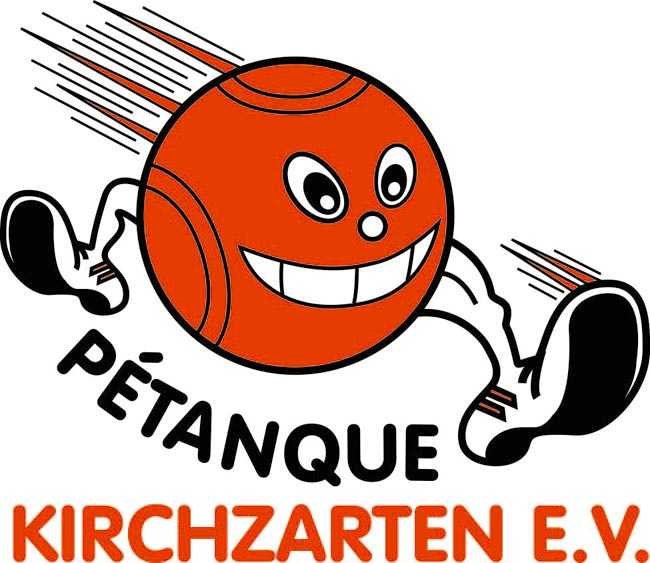 EinladungzumVolker’s  Tète-à-tète – TurnieramSamstag, den 08. Oktober 2016Spielmodus: 	      Tète-à-tèteAufbau:               12:00 hTurnierbeginn:   13:00Preise: 	              u.a. Volkers WanderpokalFür Verpflegung wird gesorgt.